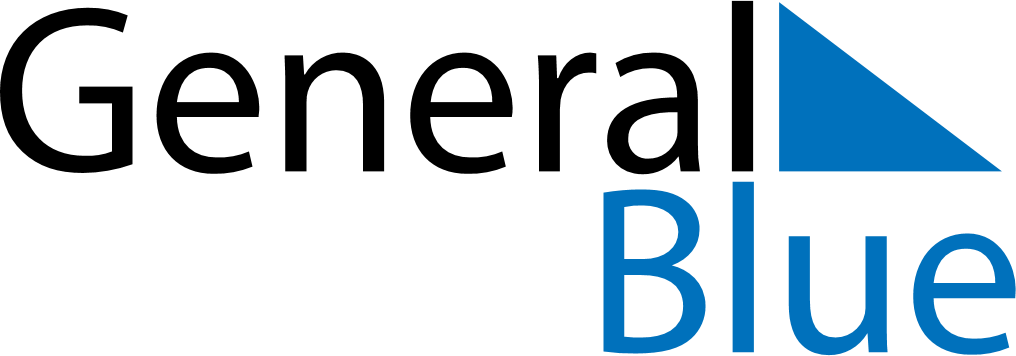 August 2019August 2019August 2019SloveniaSloveniaSUNMONTUEWEDTHUFRISAT1234567891011121314151617AssumptionUnification of Prekmurje Slovenes with the Mother Nation1819202122232425262728293031